Autocontrôle dans l'abattoir à faible capacité(U5, Documents A - G)Personne responsable de l'exécution:Table des matièresA	CONTRÔLE DE PROPRETé ET DE FONCTIONNEMENT EXPLOITATION ET INSTALLATIONS CONTRÔLES VISUELSENTRETIEN DES APPAREILS D’ETOURDISSEMENTCONTRÔLES MICROBIOLOGIQUESB	CONTRÔLE DES CARCASSES	CONTRÔLES MICROBIOLOGIQUESC	SURVEILLANCE DES TEMPéRATURES DES CHAMBRE FROIDE         voir formulaire H2a de la solution de brancheD	DOKUMENTATION DU CONTRÔLE DES CARCASSES ET DES PRODUITS D'ABATTAGE (de gibier, d’abattage occasionnel de volailles, lapins, oiseaux coureurs (ratite) E	CONTRÔLES DE L'EAU F	CONTRÔLES DE SANTé ET FORMATION DES COLLABORATEURSG	éLIMINATION des déchets carnes
Les appareils d’étourdissement et les équipements sont soumis à une inspection visuelle chaque jour d'abattage pour s'assurer de leur bon fonctionnement. Tout manquement doit être documenté. Les contrôles de fonctionnement et de propreté doivent être documentés par écrit pour chaque jour d'abattage Exigences relatives aux installations et appareils d’étourdissement 1 Avant la mise en service des installations et appareils d'étourdissement, la direction de l'entreprise doit prouver à l'autorité cantonale compétente qu'un contrôle technique a été effectué sur place par un expert(e) qui démontre que les installations et équipements sont dans un état de conformité et fonctionnent correctement et conformément à leur utilisation prévue.2 Lors de l'inspection technique, le fabricant doit déterminer l'ampleur de l’entretien et l'intervalle de la maintenance. L'intervalle entre deux opérations de maintenance ne doit pas dépasser deux ans. L'entretien doit être effectué par le fabricant ou par un expert.Les protocoles d’entretien des équipements d’étourdissement se classent idéalement ici sous U5/A2. Le responsable de la protection des animaux à l’abattage confirme par sa signature que l'équipement fonctionne correctement et que l'intervalle de maintenance a été respecté.  .   	    2 x par an env. 5 échantillons	    Déterminer la teneur de germes totale	    Prélèvement selon le contrôle visuel de la propretéÉvaluation: +++ très bien/ ++ bien/ + suffisant/ +/- déficient/ - insuffisantMesures en cas de résultat déficient ou insuffisant:a. Les abattoirs de faible capacité (à partir de 700 animaux / an),  basé sur l’analyse des dangers et après discussion avec les autorités de contrôles compétentes prélèveront 2 - 4 x par an des échantillons de surface de 5 carcasses et les feront analyser immédiatement après l’abattage.b. Pour les abattoirs de faible capacité sans abattage régulier (moins de 700 animaux par an), les bonnes pratiques d’hygiène sont concentrées sur les contrôles visuels. Il se peut qu’après discussion avec les autorités de contrôles compétentes et basé sur l’analyse des dangers, qu’il faut prélever des échantillons de surface de carcasses.	+	Déterminer la teneur totale en germes et les entérobactéries	+	Zones de prélèvement:	Animaux à poils:	A cuisse	B flancs	C buste	D nuque	Porc:		A jambon	B dos	C poitrine	D joues	visualisation des zones de prélèvement des échantillons voir page suivante)Évaluation des résultats d’analyse de la teneur totale en germes et d’entérobactéries du prélèvement avec le tampon humide, méthode non-destructive, des carcasses de bœuf, porc, brebis, chèvre et cheval: Selon les instructions relatives à l’exécution des analyses microbiologiques dans le cadre de l’autocontrôle des abattoirs du 3 octobre 2006 (rév. juin 2008) nouvelle version dès le printemps 2018 sur le site de l’OSAVMesures en cas de résultat non satisfaisant:Si la tendance des résultats d’analyse se trouve dans le domaine acceptable ou non satisfaisant ou si des résultats individuels ne sont pas satisfaisants, la personne responsable de l’abattoir doit immédiatement prendre les mesures nécessaires pour rétablir les bonnes pratiques d’hygiène et les procédés basés sur l’HACCP. L’hygiène d’abattage doit être améliorée et les processus de contrôle vérifié. Zones de prélèvement d'échantillons sur les carcasses pour vérifier la contamination microbienne de surfaceANIMAUX A POILS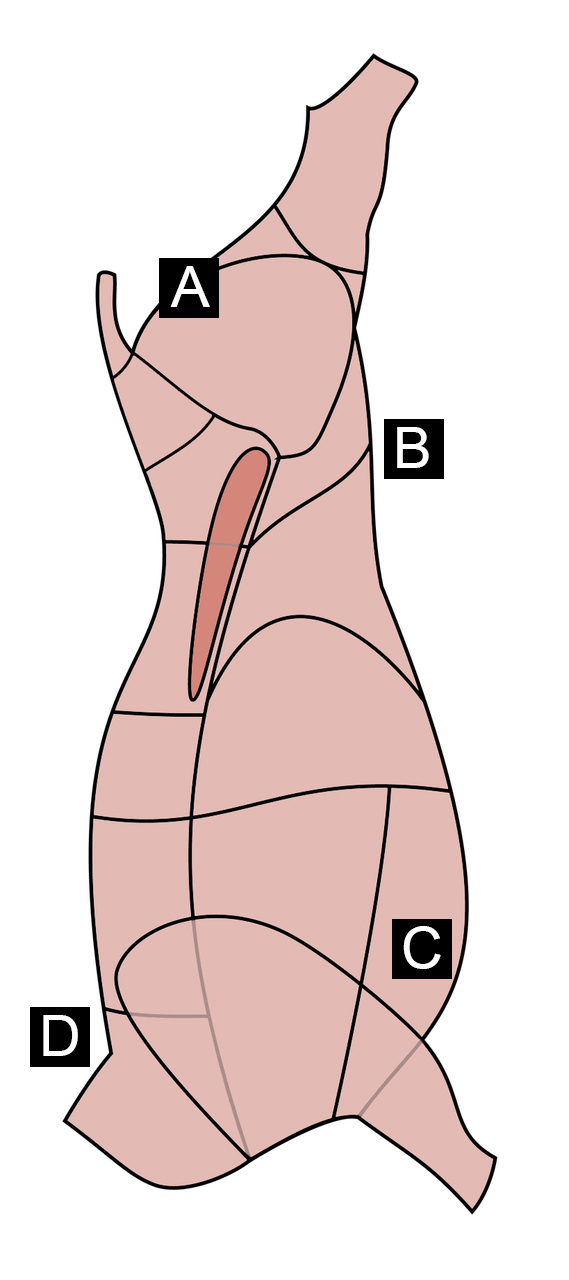 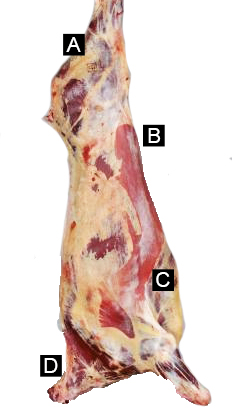 PORCS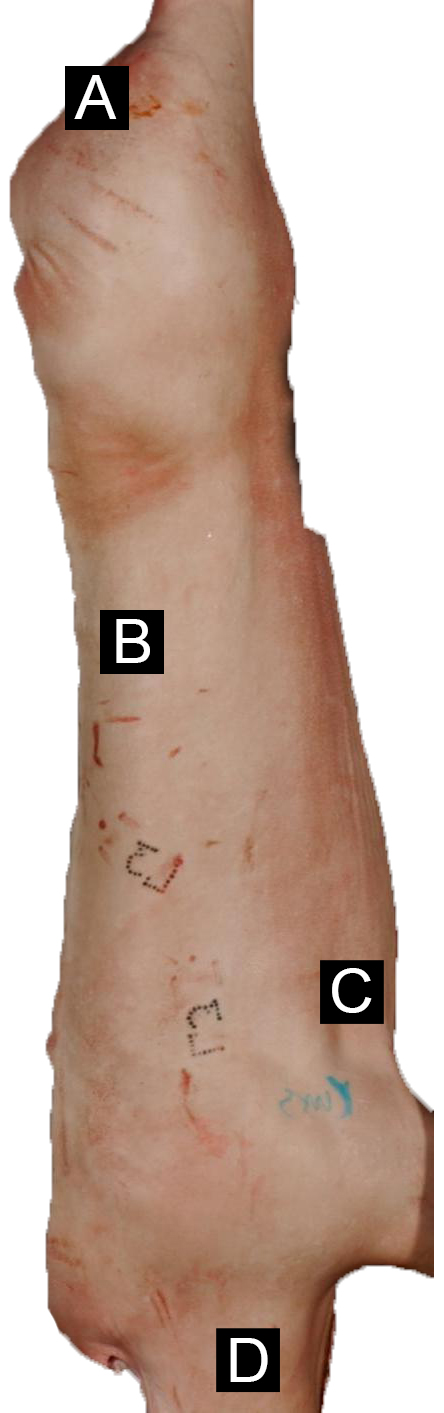 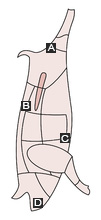 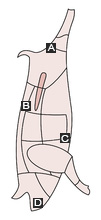 Personne responsable voir OAbCV(du 16. Décembre  2016) Art. 21 1 à 2 fois par an sur différents robinets de l’entreprise Évaluation:	+++ très bien/ ++ bien/ + suffisant/ +/- déficient/ - insuffisant   1 x  par annéeOui     Non	Les collaborateurs ont-ils déclaré l'apparition de diarrhée, de vomissements, de fièvre ou de plaies purulentes? Oui    Non	Les collaborateurs qui présentent de telles affections sont-ils suivis	médicalement? Oui    Non	Ces collaborateurs ont-ils été affectés à un active poste de travail ou 	mis en congé maladie? 	Mesures:	................................................................................................		................................................................................................Oui    Non	Les collaborateurs ont-ils suivi une nouvelle formation depuis le dernier	contrôle?	Mesures:	................................................................................................		................................................................................................Quels secteurs ont-ils fait l'objet d'une formation? Qui a effectué la formation?.....................................................................................................................................L’OSAV conseille une analyse annuelle de selles (salmonelles) pour chaque employé  effectuer une fois par année	 Oui	 Non	Tous les sous-produits d’animaux sont éliminés comme déchets de cat. 1.	si Non:	 Oui    Non	Un tri est-il effectué entre les cat. 1, 2 et 3?	 Oui    Non	Les papiers d'accompagnement nécessaires pour l'élimination sont-ils remplis et disponibles dans les documents archivés?	Mesures: .................................................................................................... Oui    Non	Les récipients collecteurs sont-ils propres, étanches et désignés correctement?	Mesures: .................................................................................................... Oui    Non	Les récipients collecteurs sont-ils inaccessibles aux personnes non autorisées?	Mesures: .................................................................................................... Oui    Non	Le stockage des sous-produits animaux souillés est-il séparé des os, de la graisse	et des morceaux de viande qui servent à la production des denrées alimentaires?	Mesures: ...................................................................................................... Oui    Non	Stockage séparé et réfrigéré des sous-produits animaux?  Oui       Non	 Elimination après chaque jour d’abattage?	Mesures: .................................................................................................... Oui    Non	Existe-t-il un contrat d'élimination valide avec un centre de traitement des déchets	compétent agréé par le canton?	Mesures:   ................................................................................................... Oui    Non	Les locaux de l'exploitation sont-ils efficacement protégés contre l'entrée des	oiseaux et des rongeurs?	Mesures: .................................................................................................... Oui    Non	L'entreprise est-elle équipée de dispositifs adéquats comme des moustiquaires ou	des pièges UV pour lutter préventivement contre les insectes? Ces dispositifs	sont-ils opérationnels?	Mesures: ..................................................................................................
Il est conseillé de classer dans ce chapitre le contrat signé avec l’entreprise d’élimination des sous-produits animaux. . 
Elimination sous-produits animauxPour l’élimination des sous-produits animaux nous renvoyons au lien suivant de l’OSAV : Fiche d'information sur les sous-produits animaux ; catégories et élimination  (le modèle est disponible à l'adresse (www.abzspiez.ch/qualitaetskontrolle-qks))Il est recommandé de classer le contrat auprès de votre entreprise d'élimination des déchets dans ce registre.U5 / A1CONTRÔLE DE LA PROPRETé ET DU FONCTIONNEMENT ABATTOIRANNéE :  En ordre    Réparation/Entretien/Mesures nécessairesDate de contrôle Date de contrôle Anomalies +mesures à documenterNombre d’abattages
(nombre)Bovins Nombre d’abattages
(nombre)VeauxNombre d’abattages
(nombre)PorcsNombre d’abattages
(nombre)Moutons/Caprins Nbre de tir, plus d’un tir par bête>1% chaque jour d’abattage = MesuresMesures au versoBâtiment (Plafond / Parois)Bâtiment (Plafond / Parois)Sol, Ecoulements, Grille métalliqueSol, Ecoulements, Grille métalliqueEquipement, Matériel, OutilsEquipement, Matériel, OutilsDouches, Tuyaux, PoignéesDouches, Tuyaux, PoignéesLavabo, Stérilisateur à couteauxLavabo, Stérilisateur à couteauxContrôle du fonctionnement (doit être effectué chaque jour d’abattage avant le premier étourdissement)Contrôle du fonctionnement (doit être effectué chaque jour d’abattage avant le premier étourdissement)Contrôle du fonctionnement (doit être effectué chaque jour d’abattage avant le premier étourdissement)Contrôle du fonctionnement (doit être effectué chaque jour d’abattage avant le premier étourdissement)Contrôle du fonctionnement (doit être effectué chaque jour d’abattage avant le premier étourdissement)Contrôle du fonctionnement (doit être effectué chaque jour d’abattage avant le premier étourdissement)Contrôle du fonctionnement (doit être effectué chaque jour d’abattage avant le premier étourdissement)Contrôle du fonctionnement (doit être effectué chaque jour d’abattage avant le premier étourdissement)Contrôle du fonctionnement (doit être effectué chaque jour d’abattage avant le premier étourdissement)Contrôle du fonctionnement (doit être effectué chaque jour d’abattage avant le premier étourdissement)Contrôle du fonctionnement (doit être effectué chaque jour d’abattage avant le premier étourdissement)Contrôle du fonctionnement (doit être effectué chaque jour d’abattage avant le premier étourdissement)Contrôle du fonctionnement (doit être effectué chaque jour d’abattage avant le premier étourdissement)Contrôle du fonctionnement (doit être effectué chaque jour d’abattage avant le premier étourdissement)Contrôle du fonctionnement (doit être effectué chaque jour d’abattage avant le premier étourdissement)Machine à échauder/épilerMachine à échauder/épilerSciesSciesPince électrique à étourdir / Etourdissement au gaz / Pistolet à percuteur Pince électrique à étourdir / Etourdissement au gaz / Pistolet à percuteur Couteau (électrique) à dépouillerCouteau (électrique) à dépouillerEnvironnement, CourEnvironnement, CourEnvironnement, CourEnvironnement, CourEnvironnement, CourEnvironnement, CourEnvironnement, CourEnvironnement, CourEnvironnement, CourEnvironnement, CourEnvironnement, CourEnvironnement, CourEnvironnement, CourEnvironnement, CourEnvironnement, CourDéchargement, Box d’attenteDéchargement, Box d’attenteChambre froide de ressuage / Chambre froide animaux d’abattage / Chambre froide déchets d’abattage / Garderobe / WC Chambre froide de ressuage / Chambre froide animaux d’abattage / Chambre froide déchets d’abattage / Garderobe / WC Chambre froide de ressuage / Chambre froide animaux d’abattage / Chambre froide déchets d’abattage / Garderobe / WC Chambre froide de ressuage / Chambre froide animaux d’abattage / Chambre froide déchets d’abattage / Garderobe / WC Chambre froide de ressuage / Chambre froide animaux d’abattage / Chambre froide déchets d’abattage / Garderobe / WC Chambre froide de ressuage / Chambre froide animaux d’abattage / Chambre froide déchets d’abattage / Garderobe / WC Chambre froide de ressuage / Chambre froide animaux d’abattage / Chambre froide déchets d’abattage / Garderobe / WC Chambre froide de ressuage / Chambre froide animaux d’abattage / Chambre froide déchets d’abattage / Garderobe / WC Chambre froide de ressuage / Chambre froide animaux d’abattage / Chambre froide déchets d’abattage / Garderobe / WC Chambre froide de ressuage / Chambre froide animaux d’abattage / Chambre froide déchets d’abattage / Garderobe / WC Chambre froide de ressuage / Chambre froide animaux d’abattage / Chambre froide déchets d’abattage / Garderobe / WC Chambre froide de ressuage / Chambre froide animaux d’abattage / Chambre froide déchets d’abattage / Garderobe / WC Chambre froide de ressuage / Chambre froide animaux d’abattage / Chambre froide déchets d’abattage / Garderobe / WC Chambre froide de ressuage / Chambre froide animaux d’abattage / Chambre froide déchets d’abattage / Garderobe / WC Chambre froide de ressuage / Chambre froide animaux d’abattage / Chambre froide déchets d’abattage / Garderobe / WC Sol, Parois, PortesSol, Parois, PortesPlafond, Installations, RailsPlafond, Installations, RailsChambre froide: propreté, ordreChambre froide: propreté, ordreGarderobe / WC: propreté, ordreGarderobe / WC: propreté, ordreLavage des mains, LavaboLavage des mains, LavaboToiletteToiletteVisaVisaU5/ A2Entretien des appareils d’étourdissementSignature du responsable de la protection des animaux à l’abattage:Lieu et date:U5/ A3   CONTRÔLE DE PROPRETé MICROBIOLOGIQUELISTE DE PRéLèVEMENTDateÉchantillon No.Zones de prélèvementZones de prélèvementÉvaluationÉvaluationLOCAL D'ABATTAGELOCAL D'ABATTAGE1Parois ....................................Parois ....................................2Couteaux à dépouillerCouteaux à dépouiller3AffiloirAffiloir4Lame de scie, scie à côtesLame de scie, scie à côtes5Lame de scie, scie à os / fendeuseLame de scie, scie à os / fendeuse67HALLE DE DéPÔTHALLE DE DéPÔT8Parois ....................................Parois ....................................9Surface de porte intérieureSurface de porte intérieure10....................................................................................VisaU5CONTRÔLES MICROBIOLOGIQUES DES CARCASSES B     DATE  ____________________	VISA  ____________________Liste des prélèvementsListe des prélèvementsListe des prélèvementsListe des prélèvementsListe des prélèvementsListe des prélèvements	Animal No.12345	EspèceéchantillonÉvaluation (joindre les résultats de laboratoire)Évaluation (joindre les résultats de laboratoire)Évaluation (joindre les résultats de laboratoire)Évaluation (joindre les résultats de laboratoire)Évaluation (joindre les résultats de laboratoire)	A	B	C	DVisaSatisfaisantAcceptableNon satisfaisant Germes aérobies mésophiles <3,0 log =<1000 /cm23.0 – 4,0 log =1000 – 10'000 /cm2> 4,0 log = > 10'000 /cm2Entérobactéries< 1,0 log = < 10 /cm21,0 – 2,0 log = 10 – 100 /cm2>2,0 log = > 100 /cm2U5DDocumentation  des CARCASSES Qui en général ne sont pas soumises au contrôle officiel des viandesGibier ainsi que les abattages occasionnels de. lapins, volailles, oiseaux coureurs.DATEGibier ou abattage occasionnelNombre
d’animaux + nom du chasseur/agriculteurContrôle officiel des viandes Si exigé par la personne responsable 1 Contrôle officiel des viandes Si exigé par la personne responsable 1 Résultats du contrôleur des viandesRésultats du contrôleur des viandesRésultats du contrôleur des viandesVISAContrôle officiel des viandesouinonokkoU5ECONTRÔLE MICROBIOLOGIQUE DE L'EAU(obligatoire en cas de captage privé)U5E	 dateU  ____________________	DateÉchantillon no.RobinetRobinetÉvaluation (agrafer les résultats d'analyse)Évaluation (agrafer les résultats d'analyse)1............................................................................................2............................................................................................VisaU5FCONTRÔLES DE SANTé ET FORMATION DES COLLABORATEURSU5FDU  _________________       VISA ______________U5GéLIMINATION DES SOUS-PRODUITS D’ANIMAUX  TNPU5GDU  _________________       VISA  ______________